ΕΛΛΗΝΙΚΗ ΔΗΜΟΚΡΑΤΙΑ   Δ/ΝΣΗ ΑΚΑΔΗΜΑΪΚΩΝ ΘΕΜΑΤΩΝ &   ΦΟΙΤΗΤΙΚΗΣ ΜΕΡΙΜΝΑΣ     ΤΜΗΜΑ ΦΟΙΤΗΤΙΚΗΣ ΜΕΡΙΜΝΑΣ	ΘΕΜΑ: «Νέα παράταση προθεσμίας υποβολής ηλεκτρονικών αιτήσεων για διαμονή στις φοιτητικές εστίες του Πανεπιστημίου στην Κοζάνη, στα Κοίλα Κοζάνης, στη Φλώρινα και στα Γρεβενά, κατά το ακαδημαϊκό έτος 2022-2023».Παρατείνεται εκ νέου η προθεσμία υποβολής ηλεκτρονικών αιτήσεων για διαμονή στις φοιτητικές εστίες του Πανεπιστημίου Δυτικής Μακεδονίας ακαδημαϊκού έτους 2022-2023,έως την Τετάρτη 31 Αυγούστου 2022.        Σύμφωνα με τον Εσωτερικό Κανονισμό Λειτουργίας των Φοιτητικών Εστιών του Πανεπιστημίου Δυτικής Μακεδονίας ο οποίος τροποποιήθηκε στην με αριθμ. ΣΤ1/Σ166/23-06-2022 συνεδρίαση της Συγκλήτου και δημοσιοποιείται στο διαδικτυακό τόπο του Ιδρύματος στην ενότητα «Φοιτητική Μέριμνα-Στέγαση», όλοι/όλες οι προπτυχιακοί/ές φοιτητές/τριες υποχρεούνται να υποβάλλουν κάθε ακαδημαϊκό έτος νέα ηλεκτρονική αίτηση για διαμονή στις Φοιτητικές Εστίες, διότι η διάρκεια διαμονής των φοιτητών/τριών ως οικότροφων λήγει με το πέρας της εξεταστικής Σεπτεμβρίου.      Ως εκ τούτου, όσοι/όσες εκ των ενεργών προπτυχιακών φοιτητών/τριών, ενδιαφέρονται για διαμονή στις φοιτητικές εστίες του Πανεπιστημίου που βρίσκονται στην Κοζάνη, στα Κοίλα Κοζάνης, στη Φλώρινα και στα Γρεβενά, καλούνται να υποβάλουν ηλεκτρονική αίτηση στη διεύθυνση:  https://forms.uowm.gr   (Αιτήσεις Φοιτητών) 	Απαιτείται η επισύναψη των δικαιολογητικών σε ψηφιακή μορφή (αρχείο pdf,) στην ηλεκτρονική εφαρμογή για την αίτηση και η είσοδος στο σύστημα γίνεται με χρήση του ιδρυματικού λογαριασμού. Όλα τα απαιτούμενα δικαιολογητικά καθώς και η σχετική αίτηση, υποβάλλονται μόνο ΗΛΕΚΤΡΟΝΙΚΑ (δεν αποστέλλονται ταχυδρομικώς). Μετά την οριστική υποβολή της αίτησης και των δικαιολογητικών δεν υπάρχει δυνατότητα επεξεργασίας ή τροποποίησης της αίτησης και των επισυναπτόμενων αρχείων. 	Η αξιολόγηση της κάθε αίτησης, θα γίνει σύμφωνα με τα επισυναπτόμενα αρχεία και μόνο. Υπενθυμίζουμε ότι η ευθύνη της ορθής συμπλήρωσης της αίτησης ανήκει εξολοκλήρου στον αιτούντα και καμία παρέμβαση στην αίτηση δεν γίνεται από το αρμόδιο Τμήμα Φοιτητικής Μέριμνας.	Δικαίωμα υποβολής παρέχεται στους/στις ενεργούς/ές προπτυχιακούς/ές φοιτητές/τριες οι οποίοι/ες:α) δεν έχουν υπερβεί τα ν έτη σπουδών (το 4ο έτος, όταν οι σπουδές είναι 8 εξάμηνα και το 5ο έτος, όταν οι σπουδές είναι 10 εξάμηνα)β) δεν έχουν υπερβεί το 25ο έτος της ηλικίας τουςγ) έχουν περάσει το 50% του συνόλου των μαθημάτων έως και το χειμερινό εξάμηνο φοίτησης του τρέχοντος ακαδημαϊκού έτους 2021-2022.δ) δεν έχουν εισαχθεί στο Πανεπιστήμιο με κατατακτήριες εξετάσεις και δεν είναι πτυχιούχοι άλλης Ανώτατης Σχολήςε) σπουδάζουν σε απόσταση μεγαλύτερη των 40 km από τον τόπο μόνιμης κατοικίας των γονέων τους και η μόνιμη κατοικία τους δεν βρίσκεται εντός του Δήμου, συμπεριλαμβανομένων και των Κοινοτήτωνστ) δεν διαθέτουν οι ίδιοι ή οι γονείς τους ιδιόκτητη ή μισθωμένη κατοικία εντός των Δήμων Κοζάνης, Γρεβενών, Φλώρινας και των Κοινοτήτων.Κοζάνης και των Κοινοτήτων.           Τα απαιτούμενα δικαιολογητικά είναι τα εξής:Πιστοποιητικό οικογενειακής κατάστασης (να έχει εκδοθεί μέσα στο τελευταίο εξάμηνο).Αντίγραφο Πράξης Διοικητικού Προσδιορισμού (Εκκαθαριστικό Σημείωμα) για το φορολογικό έτος 2021 της αρμόδιας Δ.Ο.Υ.. Οι φοιτητές που έχουν ατομικό εισόδημα θα πρέπει να προσκομίσουν και το δικό τους εκκαθαριστικό σημείωμα, παράλληλα με το οικογενειακό.Αντίγραφο Φορολογικής Δήλωσης Εισοδήματος Φορολογικού Έτους 2021 (Έντυπο Ε1) των γονέων ή και του ιδίου εφόσον υποχρεούται να υποβάλλει φορολογική δήλωση και ο ίδιος.
*Στις περιπτώσεις όπου οι ενδιαφερόμενοι και οι γονείς τους δεν είναι υποχρεωμένοι από το νόμο να υποβάλλουν δήλωση φορολογίας εισοδήματος, θα πρέπει αυτό να βεβαιώνεται από την αρμόδια Δ.Ο.Υ.Υπεύθυνη δήλωση του Ν.1599/86 που να αναφέρει:
α) τον τόπο μόνιμης κατοικίας των γονέων
β) τη μη κατοχή ιδιόκτητης ή μισθωμένης κατοικίας στην περιοχή των Δήμων Φλώρινας ή Κοζάνης ή Γρεβενών (αναλόγως της Σχολής που φοιτά ο/η ενδιαφερόμενος/η φοιτητής/τρια)
γ) ότι όλα τα στοιχεία που σας προσκομίζονται είναι αληθή.Πιστοποιητικό Επιδόσεων (του συνόλου των μαθημάτων έως και το χειμερινό εξάμηνο φοίτησης του τρέχοντος ακαδημαϊκού έτους σύμφωνα με τα ενδεικτικά προγράμματα σπουδών) από τη Γραμματεία του Τμήματος.            Επιπρόσθετα απαιτούνται κατά περίπτωση τα παρακάτω δικαιολογητικά:Βεβαίωση σπουδών αδερφού/ής, ενεργού φοιτητή του πρώτου κύκλου σπουδών, όπως ορίζεται στο άρθρο 2 του Ν. 4009/2011 (Α 195), εφόσον δεν είναι ήδη κάτοχος πτυχίου, μεταπτυχιακού ή διδακτορικού τίτλου που φοιτά σε Πανεπιστήμιο ή στις Ανώτατες Εκκλησιαστικές Ακαδημίες ή στην Ανώτατη Σχολή Παιδαγωγικής και Τεχνολογικής Εκπαίδευσης (Α.Σ.ΠΑΙ.Τ.Ε.), καθώς και στις Ανώτερες Σχολές Τουριστικής Εκπαίδευσης του Υπουργείου Πολιτισμού και Τουρισμού, διαφορετικής πόλης της μόνιμης κατοικίας των γονέων τους.Πιστοποιητικό της Ανώτατης Συνομοσπονδίας Πολυτέκνων Ελλάδος που αποδεικνύει την πολυτεκνική ιδιότητα του/της φοιτητή/τριας σε ισχύ.Βεβαίωση ανεργίας, από τον Οργανισμού Απασχόλησης Εργατικού Δυναμικού (ΟΑΕΔ) στα μητρώα του οποίου είναι εγγεγραμμένος ο ίδιος/η ίδια, οι γονείς του ή ο/η σύζυγός του.Βεβαίωση αδερφού που υπηρετεί τη στρατιωτική του θητεία και δεν μισθοδοτείται.Αντίγραφο μισθωτηρίου συμβολαίου, σε περίπτωση που η οικογένεια καταβάλλει ενοίκιο για κύρια κατοικία.Πιστοποιητικό Υγειονομικής Επιτροπής, σύμφωνα με το εκάστοτε ισχύον σύστημα πιστοποίησης αναπηρίας, το οποίο είναι σε ισχύ κατά το έτος υποβολής της αίτησης.
Αν το Πιστοποιητικό Υγειονομικής Επιτροπής δεν διασαφηνίζει τα κινητικά προβλήματα, αλλά μόνο αναπηρία άνω του 67%, τότε συμπληρωματικά απαιτείται ιατρική γνωμάτευση από Δημόσιο Νοσοκομείο, με υπογραφή και σφραγίδα Διευθυντού είτε Κλινικής Ε.Σ.Υ. ή Εργαστηρίου ή Πανεπιστημιακού Τμήματος αντίστοιχα, που θα βεβαιώνει ότι η συγκεκριμένη αναπηρία που πιστοποιείται από την υγειονομική Επιτροπή προκαλεί ή συνδέεται με σοβαρά κινητικά προβλήματα.Ληξιαρχική πράξη θανάτου, σε περίπτωση που ένας ή και οι δύο γονείς έχουν αποβιώσει.Διαζευκτήριο (με απόφαση επιμέλειας), όταν οι γονείς είναι διαζευγμένοι.Πληγέντες από φυσικές καταστροφές, όσοι αιτούντες έχουν πληγεί από φυσικές καταστροφές αποδεικνύεται με Πράξη Νομοθετικού Περιεχομένου-ΦΕΚ και θα πρέπει να προσκομιστεί πρόσφατη βεβαίωση από τον αντίστοιχο δήμο από την οποία θα προκύπτει ότι η οικογένεια ανήκει στους πληγέντες φυσικών καταστροφών.           ΔΙΕΥΚΡΙΝΙΣΗ	Ως ετήσιο οικογενειακό εισόδημα νοείται το συνολικό ετήσιο φορολογούμενο, πραγματικό ή τεκμαρτό, καθώς και το απαλλασσόμενο ή φορολογούμενο με ειδικό τρόπο εισόδημα του φορολογούμενου, της συζύγου του και των τέκνων, που υπολογίζονται ως μέλη της οικογένειας, από κάθε πηγή.         Όσον αφορά τα εισοδήματα, ακολουθείτε τα παρακάτω βήματα συμπληρώνοντας στοιχεία από το εκκαθαριστικό του προηγούμενου οικονομικού έτους (2021). (Δείτε το υπόδειγμα εκκαθαριστικού)1. Προσθέτετε το φορολογητέο εισόδημα από τον ΠΙΝΑΚΑ Γ1 του υπόχρεου και της συζύγου.2. Από τον ΠΙΝΑΚΑ Δ και κάτω από το σύνολο προσθέτετε (αν υπάρχουν, γιατί υπάρχει ενδεχόμενο να μην υπάρχουν όλα στο εκκαθαριστικό):α. την προστιθέμενη διαφορά δαπανών,
β. τα αυτοτελή φορολογούμενα ποσά κτλ. και
γ. αν υπάρχει, το επίδομα ανεργίας ή επίδομα των παιδιών του υπόχρεου και της συζύγου.3 Επίσης, αν έχει υποβάλει και ο/η φοιτητής/τρια φορολογική δήλωση, καταχωρείτε τα αντίστοιχα ποσά που αναγράφονται  στο εκκαθαριστικό του/της φοιτητή/τριας στο πεδίο ΑΤΟΜΙΚΟ εισόδημα.Επισημαίνεται ότι: Η ηλεκτρονική υποβολή αιτήσεων μετά την λήξη της παραπάνω προθεσμίας (31-08-2022), δεν θα είναι πλέον δυνατή.     Προσοχή:   Μην ξεκινήσετε την αίτησή σας εάν δεν έχετε διαθέσιμα όλα τα δικαιολογητικά σε ψηφιακή μορφή pdf. Συμπληρώστε την αίτησή σας προσεκτικά διότι αφού ολοκληρωθεί η ηλεκτρονική αίτηση δεν μπορεί να τροποποιηθεί κανένα στοιχείο της.Δε θα ειδοποιηθεί κανένας φοιτητής/τρια για λάθος έντυπα.Η παροχή οποιασδήποτε πληροφορίας σχετικά με τις αιτήσεις θα δίδεται αποκλειστικά στον αιτούντα φοιτητή/τρια. Η ηλεκτρονική επικοινωνία θα γίνεται αποκλειστικά μέσω της ακαδημαϊκής ηλεκτρονικής διεύθυνσης (ιδρυματικό email φοιτητών).	Για περισσότερες πληροφορίες, οι ενδιαφερόμενοι/ες μπορούν να απευθύνονται στους αρμόδιους για τη Φοιτητική Μέριμνα υπαλλήλους του Πανεπιστημίου Δυτικής Μακεδονίας, στα παρακάτω τηλέφωνα ή μέσω ηλεκτρονικών μηνυμάτων (e-mails):1. Για τα Τμήματα της Πολυτεχνικής Σχολής και της Σχολής Οικονομικών Επιστημών στην Κοζάνη και στα Κοίλα αντίστοιχα: Πανεπιστήμιο Δυτικής Μακεδονίας         Τμήμα Φοιτητικής ΜέριμναςΚτίριο Φοιτητικών ΕστιώνΤ.Κ. 50150, Κοίλα ΚοζάνηςΚαμαριαννίδου Μαρία, Γαλάνης Γεώργιος, Τσακριλή ΚωνσταντίναΤηλ.: 24610-68271, 68275, 68276Email: merimna@uowm.gr 2. Για τα Τμήματα των Σχολών του ΠΔΜ στη Φλώρινα:Φοιτητική Εστία ΠΔΜΓραφείο Φοιτητικής ΜέριμναςΙσόγειο Ευξείνου Λέσχης ΦλώριναςΜακεδονίας 2 (Είσοδος επί της οδού Εγνατίας)Τ.Κ. 53100 Φλώρινα Ακριβοπούλου Ευγενία, Χαλβατζή ΕυγενίαΤηλ.:23850-24640 Email: merimna-flo@uowm.gr3. Για τα Τμήματα της Σχολής Οικονομικών Επιστημών στα Γρεβενά:Πανεπιστήμιο Δυτικής Μακεδονίας6ο χλμ Παλαιάς Ε.Ο. Γρεβενών ΚοζάνηςΤ.Κ. 51100   Καραγιάννης Αθανάσιος  Τηλ.: 24620-87013  Email: merimna-gre@uowm.gr	  Εσωτερική Διανομή      (με ηλεκτρονικό ταχυδρομείο)Γραμματεία Πρύτανη και ΑντιπρυτάνεωνΓραμματεία ΣυγκλήτουΔ/νση Ακαδημαϊκών Θεμάτων και Φοιτητικής ΜέριμναςΤμήμα Μηχανοργάνωσης/ΠληροφορικήςΤμήμα Δικτύων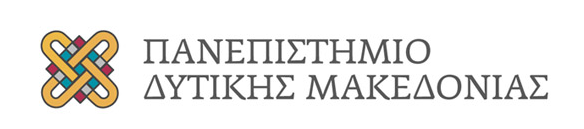 